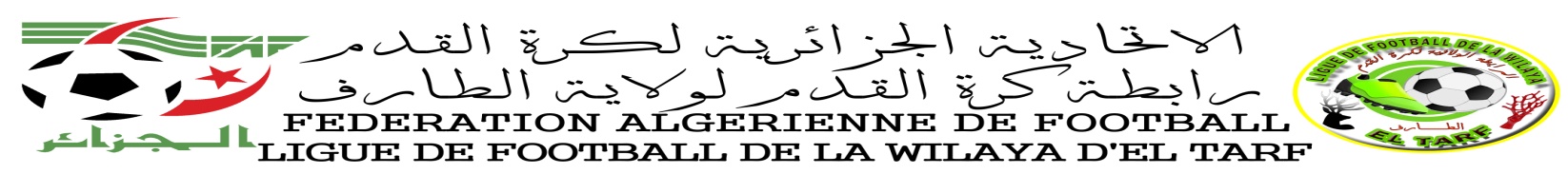 Programmation Matchs « 29eme Journée »Saison 2018/2019 Division HonneurJOURNEE DU VENDREDI : 12/04/2019Exempts : - MBA – AAKH- ESEC-CRBAA - ORCTLIEUXDATESN° RENCRENCONTREHORCATCHIHANIOPOWVENDREDI12/04/2019225NRAC  Vs UZA14 H 30SBEN MHIDIOPOWVENDREDI12/04/2019229RBZ Vs KRB14H 30S